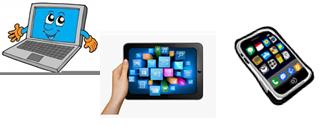 Name: …                                                                      Surname: …Home Schooling 66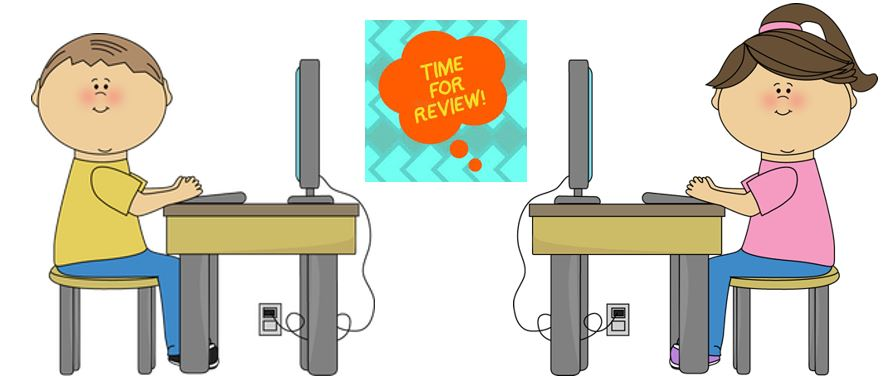 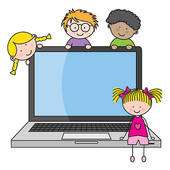 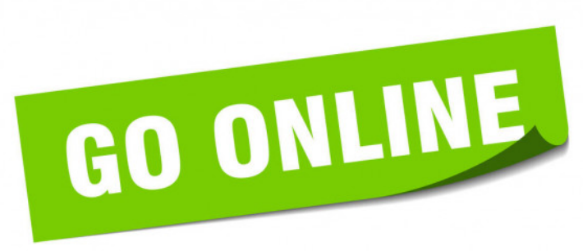 CTRL + CLICK TO GO ONLINEHOMESCHOOLING 66 : https://forms.gle/akChzpJ8sLReaVJh9 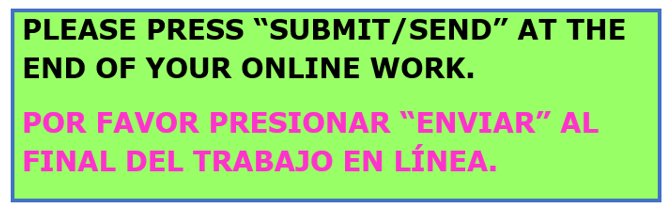 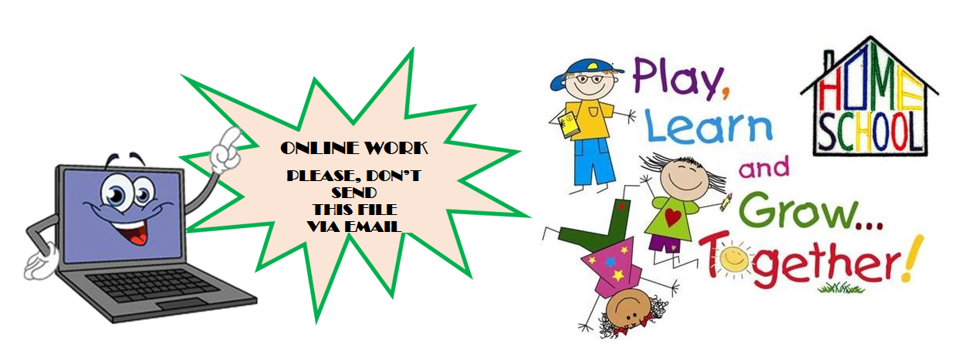 